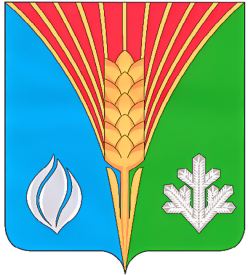                                         №29   17 октября 2022 года_________________________________________________________________Газета муниципального образования       Костинский сельсовет   Курманаевскогорайона                                      Оренбургской  областиПОСТАНОВЛЕНИЕ ГЛАВЫ17.10.2022	     №38-пОб утверждении Положения о порядке  направления в служебные командировки муниципальных служащих администрации                        муниципального образования Костинский сельсовет Курманаевского района Оренбургской области Руководствуясь Указом Президента Российской Федерации от 18.07. 2005  № 813 «О порядке и условиях командирования федеральных государственных гражданских служащих», статьями 153, 166, 167, 168, 168.1 Трудового кодекса Российской Федерации, Законом Оренбургской области от 10.10. 2007  № 1611/339-IV-ОЗ "О муниципальной службе Оренбургской области", Указом Губернатора Оренбургской области от 14.07. 2006  № 128-ук «Об утверждении положения о порядке направления в служебные командировки государственных гражданских служащих Оренбургской области» и в целях создания условий для выполнения должностных обязанностей и осуществления полномочий в служебных командировках:       1. Утвердить Положение о порядке направления в служебные командировки муниципальных служащих администрации муниципального образования Костинский сельсовет Курманаевского района Оренбургской области согласно приложению.       2. Контроль за исполнением настоящего постановления оставляю за собой.       3. Постановление вступает в силу со дня его подписания.Глава администрации сельсовета                                                                                                    Ю.А.СолдатовРазослано: в дело, прокурору, районной администрации, специалисту             1 категории по бухгалтерскому учету, специалисту 1 категории по делопроизводству. Приложение к постановлению администрациимуниципального образования Костинский сельсовет от  17.10.2022 № 38-п                                                                             Положение
о порядке направления в служебные командировки
муниципальных служащих администрации Костинский сельсовет Курманаевского района Оренбургской областиI. Общие положенияПоложение о порядке направления в служебные командировки муниципальных служащих администрации муниципального образования Костинский сельсовет Курманаевского района Оренбургской области (далее - Положение) определяет порядок направления муниципальных служащих администрации  муниципального образования Костинский сельсовет Курманаевского района Оренбургской области (далее администрация Костинского сельсовета), в служебные командировки, оформления документов и возмещения расходов, связанных со служебной командировкой.Служебная командировка - поездка муниципального служащего администрации Костинского сельсовета по распоряжению работодателя на определенный срок для выполнения служебного поручения вне места постоянной работы.Срок служебной командировки муниципального служащего определяется работодателем или уполномоченным им лицом с учетом объема, сложности и других особенностей служебного задания.На период служебной командировки муниципальному служащему гарантируется сохранение места работы (должности), среднего денежного содержания за время нахождения в командировке, в том числе и за время нахождения в пути, а также возмещение расходов, связанных со служебной командировкой.Муниципальный служащий, находящийся в служебной командировке, подчиняется режиму рабочего времени и времени отдыха организации, в которую он командирован, не использованные во время командировки дни отдыха по возвращении из нее не предоставляются.	В случае, если режим служебного (рабочего) времени в организациях отличается от режима служебного (рабочего) времени в муниципальном органе, в котором муниципальный служащий постоянно проходит муниципальную службу, в сторону уменьшения дней отдыха, взамен дней отдыха, не использованных в период нахождения в служебной командировке, муниципальному служащему предоставляются другие дни отдыха по возвращении из служебной командировки.II. Порядок направления в служебную командировку
и оформление командировочных документов       1. Решение о направлении в служебную командировку принимается работодателем, а в его отсутствие – уполномоченным им лицом.       2. Решение о направлении в служебную командировку оформляется распоряжением (приказом) работодателя.       3. Основанием для оформления служебной командировки могут являться официальные документы органов государственной власти, органов местного самоуправления и иных организаций: письма, приглашения, вызовы, выписки из договоров и соглашений, присланные в муниципальный орган как почтой, так и факсимильной связью (далее - официальные документы) и служебная записка муниципального служащего по вопросу его направления в служебную командировку.       Муниципальный служащий может быть командирован по случаю такой необходимости и без официальных документов. В этом случае основанием для оформления служебной командировки будет являться указание работодателя или его заместителя о подготовке проекта распоряжения (приказа) о направлении в служебную командировку.4. В случаях направления муниципального служащего в служебную командировку для работы в выходные или праздничные дни компенсация за работу в эти дни производится в соответствии с законодательством Российской Федерации. По возвращении из командировки муниципальному служащему по его желанию может быть предоставлен другой день отдыха. В этом случае работа в нерабочий праздничный день оплачивается в одинарном размере, день отдыха оплате не подлежит.       5. Официальные документы и служебная записка муниципального служащего направляются на рассмотрение работодателю, а в его отсутствие - уполномоченному им лицу. Принятое ими решение оформляется в виде письменной резолюции на документе (записке). Резолюция является основанием для подготовки проекта распоряжения (приказа) работодателя о направлении в служебную командировку и передается работнику по кадрам и спецработе для подготовки проекта распоряжения (приказа) о направлении в служебную командировку.6. Проект распоряжения (приказа) работодателя о направлении в служебную командировку готовит кадровая служба (работник по кадрам и спецработе) в соответствии с резолюцией работодателя или заместителя работодателя, а также по устному их указанию. Муниципальный служащий, направляемый в служебную командировку, должен быть в обязательном порядке ознакомлен о его командировании под расписку.        7. Одновременно с подготовкой проекта распоряжения (приказа) работодателя о направлении в служебную командировку специалист по кадрам и спецработе готовит командировочное удостоверение установленной формы в одном экземпляре, которое подписывается работодателем или уполномоченным им лицом. На подпись ставится гербовая печать муниципального органа. После подписания и регистрации распоряжения (приказа) работодателя его номер и дата вносятся в командировочное удостоверение.8. Служба отдела кадров (специалист по кадрам и спецработе) производит регистрацию командировочного удостоверения в журнале регистрации, ставит отметки о выбытии и прибытии командируемого муниципального служащего путем проставления подписей и печатей на оборотной стороне удостоверения.       Оформленное надлежащим образом командировочное удостоверение выдается отделом кадров (специалистом по кадрам и спецработе) после регистрации его в журнале выдачи командировочных удостоверений под расписку муниципальному служащему, направляемому в командировку.       Муниципальный служащий, направленный в командировку, обязан производить соответствующие отметки о прибытии и выбытии в месте командирования и по окончании командировки сдать командировочное удостоверение вместе с авансовым отчетом в отдел бухгалтерского учета  муниципального органа. Фактическое время пребывания в месте командирования определяется на основании отметок, заверенных подписью должностного лица и печатью, сделанных в командировочном удостоверении в день убытия в командировку по месту работы, в день прибытия в пункт назначения, в день убытия из пункта назначения к месту постоянной работы, в день прибытия к постоянному месту работы.       В случае командирования муниципального служащего в разные населенные пункты отметки о дне прибытия и дне убытия делаются в каждом из них.9. Днем выезда в служебную командировку считается день отправления транспортного средства из места постоянной работы командируемого в пункт назначения, а днем приезда - день прибытия транспортного средства к месту постоянной работы. При отправлении транспортного средства до 24.00 часов включительно днем выезда считаются текущие сутки, а с 00.00 часов и позднее - последующие сутки. Если станция, пристань, аэропорт находятся за чертой населенного пункта, учитывается время, необходимое для проезда до станции, пристани, аэропорта. Аналогично определяется день приезда командируемого к месту постоянной работы.10. При принятии решения о направлении в служебную командировку соблюдаются гарантии муниципальных служащих, установленные законодательством Российской Федерации.III. Порядок возмещения расходов,
связанных со служебной командировкой       1.Муниципальному служащему перед отъездом в служебную командировку выдается денежный аванс в пределах сумм, причитающихся на оплату проезда, расходов по найму жилого помещения и суточных.       2.Аванс на предстоящую командировку выдается отделом бухгалтерского учета муниципального органа на основании распоряжения (приказа) работодателя.       При направлении муниципального служащего в служебную командировку ему обеспечиваются:а) выплата суточных за каждый день нахождения в командировке, включая выходные и праздничные дни, а также дни нахождения в пути, в том числе за время вынужденной остановки в пути;б) возмещение расходов на приобретение проездных билетов на все виды транспорта при следовании к месту командирования, включая аэропортовый сбор, страховой сбор обязательного, добровольного страхования пассажиров на транспорте, оплату услуг по бронированию проездных документов и расходов за пользование постельными принадлежностями, и обратно к месту постоянной работы;в) возмещение расходов на проезд наземным транспортом общего пользования (кроме такси) к станции, пристани, аэропорту, если они находятся за чертой населенного пункта.Расходы, связанные с использованием внутригородского (общественного) транспорта, покрываются за счет суточных;г) расходы по бронированию и найму жилого помещения возмещаются командированному муниципальному служащему (кроме тех случаев, когда ему предоставляется бесплатное жилое помещение) по фактическим затратам, подтвержденным соответствующими документами.При отсутствии подтверждающих документов (в случае непредставления места в гостинице) расходы по найму жилого помещения возмещаются в размере 30 процентов установленной нормы суточных за каждый день нахождения в служебной командировке.В случае вынужденной остановки в пути командированному муниципальному служащему возмещаются расходы по найму жилого помещения, подтвержденные соответствующими документами, в размерах, установленных настоящим Положением.Предоставление командированным муниципальным служащим услуг по найму жилого помещения осуществляется в соответствии с Правилами предоставления гостиничных услуг в Российской Федерации, утвержденными Правительством Российской Федерации;д) возмещение расходов за пользование телефонной связью по служебной необходимости.        3. При утрате проездных документов, отсутствии подтверждающих документов на расходы по найму жилого помещения, данные расходы могут быть возмещены командированному муниципальному служащему на основании его личного заявления и ходатайства заместителя работодателя. Работодатель имеет право дать разрешение на оплату расходов по справке транспортной организации о стоимости проезда в период командировки, а проживание - по минимальной стоимости.        4. При временной нетрудоспособности командированного муниципального служащего ему выплачиваются суточные и возмещаются расходы по найму жилого помещения (за исключением периода пребывания в стационаре). Суточные выплачиваются в течение всего периода времени, пока он не имеет возможности по состоянию здоровья приступить к выполнению возложенного на него служебного задания или вернуться к постоянному месту жительства.        За период временной нетрудоспособности командированному муниципальному служащему выплачивается пособие по временной нетрудоспособности в соответствии с законодательством Российской Федерации.        Временная нетрудоспособность командированного муниципального служащего, а также невозможность по состоянию здоровья вернуться к месту работы должны быть удостоверены в установленном порядке.        5. Дополнительные расходы, связанные с проживанием вне постоянного места жительства (суточные), выплачиваются муниципальному служащему за каждый день нахождения в служебной командировке, включая выходные и праздничные дни, а также дни нахождения в пути, в том числе за время вынужденной остановки в пути в размерах, установленных Правительством Российской Федерации для организаций, финансируемых из местного бюджета.        6. В случае командирования муниципального служащего в такую местность, откуда он по условиям транспортного сообщения и характеру выполнения служебного задания имеет возможность ежедневно возвращаться к постоянному месту жительства, суточные не выплачиваются.       Если командированный муниципальный служащий по окончании служебного дня по согласованию с заместителем работодателя или уполномоченным им лицом остается в месте командирования, то при представлении документов о найме жилого помещения эти расходы возмещаются ему в размерах, устанавливаемых Правительством Российской Федерации.       Вопрос о целесообразности ежедневного возвращения муниципального служащего из места командирования к постоянному месту жительства в каждом конкретном случае решается заместителем работодателя или уполномоченным им лицом с учетом расстояния, условий транспортного сообщения, характера выполняемого служебного задания, а также необходимости создания муниципальному служащему условий для отдыха.        7. Расходы по проезду муниципального служащего к месту командирования и обратно - к постоянному месту прохождения муниципальной службы (включая страховой взнос на обязательное, добровольное страхование пассажиров на транспорте, оплату услуг по оформлению проездных документов, предоставлению в поездах постельных принадлежностей), а также по проезду из одного населенного пункта в другой, если муниципальный служащий командирован в несколько организаций (органов), расположенных в разных населенных пунктах, воздушным, железнодорожным, водным и автомобильным транспортом, возмещаются по фактическим затратам, подтвержденным проездными документами.Командированному муниципальному служащему оплачиваются расходы по проезду до станции, пристани, аэропорта при наличии документов (билетов), подтверждающих эти расходы.       8. Отдельным категориям муниципальных служащих, замещающих высшие и главные муниципальные должности муниципальной службы категории «А», «Б» возмещаются расходы по проезду железнодорожным транспортом - в вагоне повышенной комфортности, отнесенном к вагонам бизнес-класса, с двухместными купе категории "СВ" или вагоне категории "С" с местами для сидения, соответствующими требованиям, предъявляемым к вагонам бизнес-класса согласно приложению № 1 к настоящему Положению.       9. По решению работодателя или уполномоченного им лица муниципальному служащему при наличии обоснования могут быть возмещены расходы по проезду к месту командирования и обратно - к постоянному месту прохождения муниципальной службы - воздушным, железнодорожным, водным и автомобильным транспортом сверх норм, установленных настоящим Положением, в пределах средств, предусмотренных в бюджете на содержание соответствующего муниципального органа.        10. Направление муниципального служащего в служебную командировку за пределы территории Российской Федерации производится по правовому акту (распоряжению, приказу) работодателя или уполномоченного им лица без оформления командировочного удостоверения, кроме случаев командирования в государства - участники Содружества Независимых Государств, с которыми заключены межправительственные соглашения, на основании которых в документах для въезда и выезда пограничными органами не делаются отметки о пересечении государственной границы.       11. При командировании муниципального служащего в служебную командировку на территорию иностранного государства суточные выплачиваются в порядке, установленном законодательством Российской Федерации, за каждый день пребывания в командировке со дня пересечения государственной границы при выезде из Российской Федерации по норме, установленной для выплаты в стране, в которую направляется командированный муниципальный служащий.       12. Если принимающая сторона не выплачивает командированным муниципальным служащим иностранную валюту на личные расходы, но предоставляет им за свой счет питание, командированному муниципальному служащему выплачиваются суточные в размере 30 процентов от нормы.При направлении муниципального служащего в служебную командировку на территорию иностранного государства ему дополнительно возмещаются:а) расходы на оформление заграничного паспорта, визы и других выездных документов;б) обязательные консульские и аэродромные сборы;в) сборы за право въезда или транзита автомобильного транспорта;г) расходы на оформление обязательной медицинской страховки;д) иные обязательные платежи и сборы.        13. При направлении муниципального служащего в служебную командировку за пределы территории Российской Федерации суточные выплачиваются в иностранной валюте в размерах, устанавливаемых Правительством Российской Федерации.За время нахождения муниципального служащего, направляемого в служебную командировку за пределы территории Российской Федерации, в пути суточные выплачиваются:а) при проезде по территории Российской Федерации - в порядке и размерах, установленных для служебных командировок в пределах территории Российской Федерации;б) при проезде по территории иностранного государства - в порядке и размерах, установленных для служебных командировок на территории иностранных государств нормативными правовыми актами Российской Федерации.        При следовании муниципального служащего с территории Российской Федерации день пересечения государственной границы Российской Федерации включается в дни, за которые суточные выплачиваются в иностранной валюте, а при следовании на территорию Российской Федерации день пересечения государственной границы Российской Федерации включается в дни, за которые суточные выплачиваются в рублях.        Даты пересечения государственной границы Российской Федерации при следовании с территории Российской Федерации и при следовании на территорию Российской Федерации определяются по отметкам пограничных органов в паспорте, служебном паспорте или дипломатическом паспорте муниципального служащего.        При направлении муниципального служащего в служебную командировку на территорию двух или более иностранных государств суточные за день пересечения границы между государствами выплачиваются в иностранной валюте по нормам, установленным для государства, в которое направляется гражданский служащий.        При направлении муниципального служащего в служебную командировку на территорию государств - участников Содружества Независимых Государств, с которыми заключены межправительственные соглашения, на основании которых в документах для въезда и выезда пограничными органами не делаются отметки о пересечении государственной границы, даты пересечения государственной границы Российской Федерации при следовании с территории Российской Федерации и при следовании на территорию Российской Федерации определяются по отметкам в командировочном удостоверении, оформленном как при командировании в пределах территории Российской Федерации.       В случае вынужденной задержки в пути суточные за время задержки выплачиваются по решению работодателя или уполномоченного им лица при представлении документов, подтверждающих факт вынужденной задержки.      14. Муниципальному служащему, выехавшему в служебную командировку на территорию иностранного государства и возвратившемуся на территорию Российской Федерации в тот же день, суточные в иностранной валюте выплачиваются в размере 50 процентов нормы расходов на выплату суточных, устанавливаемой Правительством Российской Федерации.       В случае, если муниципальный служащий, направленный в служебную командировку на территорию иностранного государства, в период служебной командировки обеспечивается иностранной валютой на личные расходы за счет принимающей стороны, направляющая сторона выплату суточных в иностранной валюте не производит. Если принимающая сторона не выплачивает указанному муниципальному служащему иностранную валюту на личные расходы, но предоставляет ему за свой счет питание, направляющая сторона выплачивает ему суточные в иностранной валюте в размере 30 процентов указанной нормы.      15. Расходы по найму жилого помещения при направлении муниципальных служащих в служебные командировки на территории иностранных государств возмещаются по фактическим затратам, подтвержденным соответствующими документами, но не превышающим предельные нормы возмещения расходов по найму жилого помещения при краткосрочных служебных командировках на территории иностранных государств, устанавливаемые Министерством финансов Российской Федерации по согласованию с Министерством иностранных дел Российской Федерации.        16. Расходы по проезду при направлении муниципального служащего в служебную командировку на территории иностранных государств возмещаются ему в том же порядке, что и при направлении в служебную командировку в пределах территории Российской Федерации.       17. В случае аннулирования командировки или изменения ее срока командированный муниципальный служащий должен сообщать об этом в тот же день, когда ему об этом стало известно, в отдел кадров (специалисту по кадрам и спецработе) и возвратить полученный аванс в отдел бухгалтерского учета. Отдел кадров (специалист по кадрам и спецработе) на основании письменного поручения (резолюции) заместителя работодателя готовит распоряжение (приказ) работодателя об отмене командировки или изменении ее сроков.       18. Командировочные удостоверения без заверенной печатью отметки о прибытии в пункт назначения и убытии к месту постоянной работы оплате не подлежат.       19. Неизрасходованные остатки авансовых сумм возвращаются в отдел бухгалтерского учета в течение трех дней после прибытия из командировки.20. Возмещение иных расходов, связанных со служебной командировкой, произведенных с разрешения работодателя или уполномоченного им лица, осуществляется при представлении документов, подтверждающих эти расходы.IV.Отчет о командировке        1. По возвращении из служебной командировки муниципальный служащий обязан в течение трех рабочих дней:а) представить в отдел бухгалтерского учета авансовый отчет об израсходованных в связи со служебной командировкой суммах по установленной форме и произвести окончательный расчет по выданному ему перед отъездом в служебную командировку денежному авансу на командировочные расходы. К авансовому отчету прилагаются командировочное удостоверение, оформленное надлежащим образом, документы о найме жилого помещения, фактических расходах по проезду (включая страховой взнос на обязательное, добровольное страхование пассажиров на транспорте, оплату услуг по оформлению проездных документов, предоставлению в поездах постельных принадлежностей) и иных связанных со служебной командировкой расходах, произведенных с разрешения работодателя или уполномоченного им лица;б) представить отчет заместителю работодателя или уполномоченному им лицу о выполненной работе за период пребывания в служебной командировке, согласованный с руководителем подразделения, в котором он постоянно проходит муниципальную службу. Отчет о результатах командировки должен содержать информацию о ходе выполнения поручения, выводы и предложения по применению положительного опыта, а также о причинах невыполнения служебного задания, если таковые имеются.        2. Если в период служебной командировки проведены переговоры по тем или иным аспектам развития сотрудничества, необходимо подробно изложить их результаты с приложением документов (если таковые имеются), а также обобщить предложения партнеров по повышению эффективности сотрудничества.Приложение к положению о порядке направления в служебные командировки муниципальных служащих администрации муниципального образования Костинский сельсоветПереченьдолжностей муниципальной службы, которым разрешается
оплачивать расходы по проезду к месту командирования и обратно
железнодорожным транспортом в вагонах повышенной комфортности,
отнесенным к вагонам бизнес-класса, с двухместными купе категории "СВ" или в вагоне категории "С" с местами для сидения,
соответствующими требованиям, предъявляемым к вагонам бизнес-класса
Глава администрации муниципального образования Костинский сельсовет.ПОСТАНОВЛЕНИЕ ГЛАВЫ17.10.2022	     №39-пОб утверждении отчета об исполнении бюджета муниципального образования Костинский сельсовет за 3 квартал 2022 года.В соответствии ст.12, ст.132 Конституции Российской Федерации, ст.264.2 Бюджетного кодекса Российской федерации, Устава муниципального образования Костинский сельсовет, ст.38 Положения о бюджетном процессе в муниципальном образовании Костинский сельсовет, утвержденного решением Совета депутатов от 19.09.2019 г № 107 администрация Костинского сельсовета Курманаевского района постановляет:1. Утвердить отчет об исполнении бюджета муниципального образования Костинский сельсовет за 3 квартал 2022 года по доходам в сумме 3744308 рублей 32 коп., по расходам в сумме 4484982 рубля 65 коп., дефицит бюджета в сумме 740674 рубля 33 коп. с показателями по:доходам бюджета поселения по кодам классификации доходов бюджета согласно приложению № 1;расходам бюджета поселения по разделам, подразделам классификации расходов бюджетов согласно приложению № 2;источники финансирования дефицита бюджета поселения по кодам  классификации источников финансирования дефицитов бюджетов согласно приложению № 3.2. Направить данное решение для подписания и обнародования  главе муниципального образования Костинский сельсовет Солдатов Ю.А.3. Постановление вступает в силу со дня подписания и подлежит официальному опубликованию в газете «Вестник Костинского сельсовета».Глава администрации                                                                                                             Ю.А.СолдатовРазослано: в дело, прокурору, районной администрацииПриложение № 1 к Постановлению «Об утверждении отчета об исполнении бюджета муниципального образования Костинский сельсовет № 39-п  от17.10.2022 г Показатели об исполнении доходов бюджета поселения за 3 квартал2022 г.Приложение № 2 к Постановлению «Об утверждении отчета об исполнении бюджета муниципального образования Костинский сельсовет  № 39-п  от17.10.2022 гПоказатели об исполнении расходов бюджета поселения за 3 квартал2022 г.ПОСТАНОВЛЕНИЕ ГЛАВЫ17.10.2022	     №40-пОб утверждении положения о комиссии по осуществлению осмотра здания, сооружения капитального строительства или объекта незавершенного строительства при проведении мероприятий по выявлению правообладателей ранее учтенных объектов недвижимостиВ соответствии с пунктом 5 части 6 статьи 69.1 Федерального закона от 13 июля 2015 года №218-ФЗ «О государственной регистрации недвижимости» (в редакции Федерального закона от 1 июля 2021 года № 275-ФЗ), приказом Федеральной службы государственной регистрации, кадастра и картографии от 28 апреля 2021 года №П/0179 «Об установлении порядка проведения осмотра здания, сооружения или объекта незавершенного строительства при проведении мероприятий по выявлению правообладателей ранее учтенных объектов недвижимости, формы актов осмотра здания, сооружения или объекта незавершенного строительства при выявлении правообладателей ранее учтенных объектов недвижимости», руководствуясь Федеральным законом от  6 октября 2003 года №131-ФЗ «Об общих принципах организации местного самоуправления в Российской Федерации» (в редакции Федерального закона от 1 июля 2021 года №289-ФЗ), Устава муниципального образования Костинский сельсовет Курманаевского района Оренбургской области, постановляю:1.Утвердить Положение о комиссии по осуществлению осмотра здания, сооружения капитального строительства или объекта незавершенного строительства при проведении мероприятий по выявлению правообладателей ранее учтенных объектов недвижимости согласно приложению.2.Контроль за выполнением настоящего постановления оставляю за собой.4.Постановление вступает в силу со дня его подписания.Глава муниципального образования                                                                                            Ю.А.СолдатовПОЛОЖЕНИЕо комиссии по осуществлению осмотра здания, сооружения капитального строительства или объекта незавершенного строительства при проведении мероприятий по выявлению правообладателей ранее учтенных объектов недвижимости1.Общие положения1.1. Комиссия по осуществлению осмотра здания, сооружения капитального строительства или объекта незавершенного строительства при проведении мероприятий по выявлению правообладателей ранее учтенных объектов недвижимости (далее – комиссия) является постоянно действующим коллегиальным органом при администрации муниципального образования Костинский сельсовет Курманаевского района Оренбургской области.1.2.Основной целью деятельности комиссии является обеспечение реализации мероприятий по проведению визуального осмотра либо осмотра с использованием технических средств для дистанционного зондирования Земли зданий, сооружений, объектов незавершенного строительства при выявлении правообладателей ранее учтенных объектов недвижимости с целью подтверждения, что на момент проведения мероприятий по выявлению правообладателей таких объектов недвижимости эти объекты не прекратили свое существование. 1.3.Комиссия осуществляет свою деятельность на общественных началах на основе добровольности, равноправия ее членов, коллективного и свободного обсуждения вопросов на принципах законности и гласности.2.Функции комиссии Функциями комиссии являются:- проведение визуального осмотра либо осмотра с использованием технических средств для дистанционного зондирования Земли зданий, сооружений, объектов незавершенного строительства при выявлении правообладателей ранее учтенных объектов недвижимости с применением фотофиксации.В ходе проведения осмотра осуществляется фотофиксация объекта(ов) недвижимости с указанием места и даты съемки. Материалы фотофиксации прилагаются к акту осмотра здания, сооружения, объекта незавершенного строительства при выявлении правообладателей ранее учтенных объектов недвижимости (далее – Акт осмотра); - составление Актов осмотра. 3.Состав и порядок работы комиссии3.1.Комиссия формируется в составе председателя и членов комиссии. 3.2.Персональный состав комиссии с одновременным назначением ее председателя и Положение о комиссии утверждаются правовым актом администрации муниципального образования Костинский сельсовет Курманаевского района Оренбургской области.3.3.Комиссия осуществляет свою деятельность в форме выезда на место нахождения зданий, сооружений, объектов незавершенного строительства. 3.4.Возглавляет комиссию и осуществляет руководство ее работой председатель комиссии. 3.5.В период отсутствия председателя комиссии осуществляет руководство деятельностью комиссии назначаемый председателем член комиссии. 3.6.В результате осмотра зданий, сооружений, объектов незавершенного строительства оформляется Акт осмотра.3.7.Акт осмотра, составленный на бумажном носителе, подписывается председателем комиссии и членами комиссии. 3.8. Акт осмотра подготавливается в течение 3 рабочих дней с момента осмотра объекта недвижимости. 4.Обязанности комиссии4.1.Председатель комиссии: 1)планирует, организует деятельность комиссии и руководит ею, распределяет обязанности между ее членами; 2)определяет дату проведения выездов для осмотра зданий, сооружений, объектов незавершенного строительства при выявлении правообладателей ранее учтенных объектов недвижимости;3)совершает иные действия по организации и обеспечению деятельности комиссии. 4.2.Члены комиссии: 1)участвуют в выездах для осмотра зданий, сооружений, объектов незавершенного строительства при выявлении правообладателей ранее учтенных объектов недвижимости; 2)подписывают Акты осмотра. ПОСТАНОВЛЕНИЕ ГЛАВЫ17.10.2022	     №41-пОб утверждении Порядка реализации функций по выявлению,оценке объектов накопленного вреда окружающей среде,организации работ по ликвидации накопленного вредаокружающей среде на территории муниципального образования Костинский сельсовет Курманаевского района Оренбургской областиВ соответствии со статьями 80.1, 80.2 Федерального закона от 10 января 2002 года № 7-ФЗ «Об охране окружающей среды», Федеральным законом от 6 октября 2003 года № 131-ФЗ «Об общих принципах организации местного самоуправления в Российской Федерации», постановлениями Правительства Российской Федерации от 13.04.2017 № 445 «Об утверждении Правил ведения государственного реестра объектов накопленного вреда окружающей среде», от 04.05.2018 № 542 «Об утверждении Правил организации работ по ликвидации накопленного вреда окружающей среде», руководствуясь Уставом муниципального образования Костинский сельсовет Курманаевского района Оренбургской области:1. Утвердить Порядок реализации функций по выявлению, оценке объектов накопленного вреда окружающей среде, организации работ по ликвидации накопленного вреда окружающей среде на территории муниципального образования Костинский сельсовет Курманаевского района Оренбургской области, согласно приложению.2. Контроль за исполнением настоящего постановления оставляю за собой.3. Настоящее постановление вступает в силу после официального опубликования в газете «Вестник  Костинского сельсовета».Глава муниципального образования                                                                                                   Ю.А.СолдатовПриложение к постановлению администрациимуниципального образования Костинский сельсоветот 17.10.2022 г. №41-пПорядокреализации функций по выявлению, оценке объектовнакопленного вреда окружающей среде, организации работпо ликвидации накопленного вреда окружающей средена территории муниципального образования Костинский сельсовет Курманаевского района Оренбургской области(далее – Порядок)1. Настоящий Порядок определяет правила осуществления функций по выявлению и оценке объектов накопленного вреда окружающей среде, организации работ по ликвидации накопленного вреда окружающей среде (далее - объекты) в соответствии со статьями 80.1, 80.2 Федерального закона от 10 января 2002 года № 7-ФЗ «Об охране окружающей среды», постановлением Правительства Российской Федерации от 13.04.2017 № 445 «Об утверждении Правил ведения государственного реестра объектов накопленного вреда окружающей среде», постановлением Правительства Российской Федерации от 04.05.2018 № 542 «Об утверждении Правил организации работ по ликвидации накопленного вреда окружающей среде» (далее - Правила организации работ по ликвидации накопленного вреда окружающей среде).2. Уполномоченным органом по реализации функций по выявлению, организации работ по оценке объектов накопленного вреда окружающей среде, ликвидации накопленного вреда окружающей среде является Администрация муниципального образования Костинский сельсовет (далее - Администрация).3. Администрация осуществляет выявление объектов накопленного вреда окружающей среде, организацию работ по оценке объектов накопленного вреда окружающей среде, по ликвидации накопленного вреда окружающей среде в отношении объектов, находящихся в границах муниципального образования Костинский сельсовет, в пределах своих полномочий, закрепленных законодательством, с учетом постановления Правительства Российской Федерации от 25 декабря 2019 г. № 1834 «О случаях организации работ по ликвидации накопленного вреда, выявления и оценки объектов накопленного вреда окружающей среды, а также о внесении изменений в некоторые акты Правительства Российской Федерации».4. Выявление объектов накопленного вреда окружающей среде осуществляется посредством инвентаризации и обследования территорий и акваторий, на которых в прошлом осуществлялась экономическая и иная деятельность и (или) на которых расположены бесхозяйные объекты капитального строительства и объекты размещения отходов.5. Инвентаризация и обследование объектов накопленного вреда окружающей среде осуществляются путем визуального осмотра территории с применением фотосъемки и видеосъемки, изучения документов территориального планирования, судебных актов, формирования соответствующих запросов и обработки полученной информации от органов государственной власти Российской Федерации, органов государственной власти Оренбургской области, органов местного самоуправления и иных организаций.6. После инвентаризации организуются работы по оценке объектов накопленного вреда окружающей среде в соответствии с требованиями пункта 2 статьи 80.1 Федерального закона от 10 января 2002 года № 7-ФЗ «Об охране окружающей среды».7. По результатам выявления и оценки объектов накопленного вреда окружающей среде Администрация представляет заявление о включении объекта накопленного вреда окружающей среде в государственный реестр объектов накопленного вреда окружающей среде (далее – государственный реестр) в письменной форме в Министерство природных ресурсов и экологии Российской Федерации в соответствии с требованиями Постановления Правительства Российской Федерации от 13.04.2017 № 445 «Об утверждении Правил ведения государственного реестра объектов накопленного вреда окружающей среде».8. При изменении информации, содержащейся в заявлении и (или) в материалах, Администрация направляет в Министерство природных ресурсов и экологии Российской Федерации актуализированную информацию об объекте накопленного вреда окружающей среде.9. Заявление, информация, указанные в пунктах 7, 8 настоящего Порядка, направляются Администрацией в Министерство природных ресурсов и экологии Российской Федерации посредством почтового отправления с описью вложения и уведомлением о вручении.10. Администрация осуществляет закупку товаров, работ, услуг для обеспечения муниципальных нужд муниципального образования Костинский сельсовет, возникающих при реализации функций по выявлению, оценке объектов накопленного вреда окружающей среде в соответствии с законодательством Российской Федерации о контрактной системе в сфере закупок товаров, работ, услуг для обеспечения государственных и муниципальных нужд.11. Работы по ликвидации накопленного вреда организуются Администрацией и проводятся в отношении объектов накопленного вреда окружающей среде, включенных в государственный реестр на основании заявления, в соответствии с Правилами организации работ по ликвидации накопленного вреда окружающей среде.12. Проведение работ по разработке проекта работ по ликвидации накопленного вреда, а также проведение работ по ликвидации накопленного вреда осуществляется исполнителем, определяемым Администрацией в соответствии с законодательством Российской Федерации о контрактной системе в сфере закупок товаров, работ и услуг для обеспечения государственных и муниципальных нужд.Наименование показателяКод строкиКод дохода по бюджетной классификацииУтвержденные бюджетные назначенияИсполненоПроцент исполнения123456Доходы бюджета - всего010X5 322 260,003 744 308,3270,35в том числе:НАЛОГОВЫЕ И НЕНАЛОГОВЫЕ ДОХОДЫ010000 100000000000000001 746 990,00789 107,6145,17НАЛОГИ НА ПРИБЫЛЬ, ДОХОДЫ010000 10100000000000000221 000,00190 009,7785,98Налог на доходы физических лиц010000 10102000010000110221 000,00190 009,7785,98Налог на доходы физических лиц с доходов, источником которых является налоговый агент, за исключением доходов, в отношении которых исчисление и уплата налога осуществляются в соответствии со статьями 227, 227.1 и 228 Налогового кодекса Российской Федерации010000 10102010010000110216 000,00190 009,7787,97Налог на доходы физических лиц с доходов, источником которых является налоговый агент, за исключением доходов, в отношении которых исчисление и уплата налога осуществляются в соответствии со статьями 227, 227.1 и 228 Налогового кодекса Российской Федерации (сумма платежа (перерасчеты, недоимка и задолженность по соответствующему платежу, в том числе по отмененному)010000 101020100110001100,00189 986,94Налог на доходы физических лиц с доходов, источником которых является налоговый агент, за исключением доходов, в отношении которых исчисление и уплата налога осуществляются в соответствии со статьями 227, 227.1 и 228 Налогового кодекса Российской Федерации (пени по соответствующему платежу)010000 101020100121001100,0022,83Налог на доходы физических лиц с доходов, полученных от осуществления деятельности физическими лицами, зарегистрированными в качестве индивидуальных предпринимателей, нотариусов, занимающихся частной практикой, адвокатов, учредивших адвокатские кабинеты, и других лиц, занимающихся частной практикой в соответствии со статьей 227 Налогового кодекса Российской Федерации010000 101020200100001103 000,000,000,00Налог на доходы физических лиц с доходов, полученных физическими лицами в соответствии со статьей 228 Налогового кодекса Российской Федерации010000 101020300100001102 000,000,000,00НАЛОГИ НА ТОВАРЫ (РАБОТЫ, УСЛУГИ), РЕАЛИЗУЕМЫЕ НА ТЕРРИТОРИИ РОССИЙСКОЙ ФЕДЕРАЦИИ010000 10300000000000000307 280,00245 076,5479,76Акцизы по подакцизным товарам (продукции), производимым на территории Российской Федерации010000 10302000010000110307 280,00245 076,5479,76Доходы от уплаты акцизов на дизельное топливо, подлежащие распределению между бюджетами субъектов Российской Федерации и местными бюджетами с учетом установленных дифференцированных нормативов отчислений в местные бюджеты010000 10302230010000110138 930,00119 830,3986,25Доходы от уплаты акцизов на дизельное топливо, подлежащие распределению между бюджетами субъектов Российской Федерации и местными бюджетами с учетом установленных дифференцированных нормативов отчислений в местные бюджеты (по нормативам, установленным федеральным законом о федеральном бюджете в целях формирования дорожных фондов субъектов Российской Федерации)010000 10302231010000110138 930,00119 830,3986,25Доходы от уплаты акцизов на моторные масла для дизельных и (или) карбюраторных (инжекторных) двигателей, подлежащие распределению между бюджетами субъектов Российской Федерации и местными бюджетами с учетом установленных дифференцированных нормативов отчислений в местные бюджеты010000 10302240010000110770,00677,9188,04Доходы от уплаты акцизов на моторные масла для дизельных и (или) карбюраторных (инжекторных) двигателей, подлежащие распределению между бюджетами субъектов Российской Федерации и местными бюджетами с учетом установленных дифференцированных нормативов отчислений в местные бюджеты (по нормативам, установленным федеральным законом о федеральном бюджете в целях формирования дорожных фондов субъектов Российской Федерации)010000 10302241010000110770,00677,9188,04Доходы от уплаты акцизов на автомобильный бензин, подлежащие распределению между бюджетами субъектов Российской Федерации и местными бюджетами с учетом установленных дифференцированных нормативов отчислений в местные бюджеты010000 10302250010000110185 000,00137 944,9674,56Доходы от уплаты акцизов на автомобильный бензин, подлежащие распределению между бюджетами субъектов Российской Федерации и местными бюджетами с учетом установленных дифференцированных нормативов отчислений в местные бюджеты (по нормативам, установленным федеральным законом о федеральном бюджете в целях формирования дорожных фондов субъектов Российской Федерации)010000 10302251010000110185 000,00137 944,9674,56Доходы от уплаты акцизов на прямогонный бензин, подлежащие распределению между бюджетами субъектов Российской Федерации и местными бюджетами с учетом установленных дифференцированных нормативов отчислений в местные бюджеты010000 10302260010000110-17 420,00-13 376,7276,79Доходы от уплаты акцизов на прямогонный бензин, подлежащие распределению между бюджетами субъектов Российской Федерации и местными бюджетами с учетом установленных дифференцированных нормативов отчислений в местные бюджеты (по нормативам, установленным федеральным законом о федеральном бюджете в целях формирования дорожных фондов субъектов Российской Федерации)010000 10302261010000110-17 420,00-13 376,7276,79НАЛОГИ НА СОВОКУПНЫЙ ДОХОД010000 10500000000000000500 510,00269 821,5053,91Единый сельскохозяйственный налог010000 10503000010000110500 510,00269 821,5053,91Единый сельскохозяйственный налог010000 10503010010000110500 510,00269 821,5053,91Единый сельскохозяйственный налог (сумма платежа (перерасчеты, недоимка и задолженность по соответствующему платежу, в том числе по отмененному)010000 105030100110001100,00269 471,50Единый сельскохозяйственный налог (пени по соответствующему платежу)010000 105030100121001100,00350,00НАЛОГИ НА ИМУЩЕСТВО010000 10600000000000000694 000,0080 779,8011,64Налог на имущество физических лиц010000 1060100000000011048 000,001 048,252,18Налог на имущество физических лиц, взимаемый по ставкам, применяемым к объектам налогообложения, расположенным в границах сельских поселений010000 1060103010000011048 000,001 048,252,18Налог на имущество физических лиц, взимаемый по ставкам, применяемым к объектам налогообложения, расположенным в границах сельских поселений (сумма платежа (перерасчеты, недоимка и задолженность по соответствующему платежу, в том числе по отмененному)010000 106010301010001100,00952,85Налог на имущество физических лиц, взимаемый по ставкам, применяемым к объектам налогообложения, расположенным в границах сельских поселений (пени по соответствующему платежу)010000 106010301021001100,0095,40Земельный налог010000 10606000000000110646 000,0079 731,5512,34Земельный налог с организаций010000 1060603000000011046 000,0025 498,8055,43Земельный налог с организаций, обладающих земельным участком, расположенным в границах сельских поселений010000 1060603310000011046 000,0025 498,8055,43Земельный налог с организаций, обладающих земельным участком, расположенным в границах сельских поселений (сумма платежа (перерасчеты, недоимка и задолженность по соответствующему платежу, в том числе по отмененному)010000 106060331010001100,0023 817,00Земельный налог с организаций, обладающих земельным участком, расположенным в границах сельских поселений (пени по соответствующему платежу)010000 106060331021001100,001 681,80Земельный налог с физических лиц010000 10606040000000110600 000,0054 232,759,04Земельный налог с физических лиц, обладающих земельным участком, расположенным в границах сельских поселений010000 10606043100000110600 000,0054 232,759,04Земельный налог с физических лиц, обладающих земельным участком, расположенным в границах сельских поселений (сумма платежа (перерасчеты, недоимка и задолженность по соответствующему платежу, в том числе по отмененному)010000 106060431010001100,0049 386,67Земельный налог с физических лиц, обладающих земельным участком, расположенным в границах сельских поселений (пени по соответствующему платежу)010000 106060431021001100,004 846,08ГОСУДАРСТВЕННАЯ ПОШЛИНА010000 108000000000000001 300,003 420,00263,08Государственная пошлина за совершение нотариальных действий (за исключением действий, совершаемых консульскими учреждениями Российской Федерации)010000 108040000100001101 300,003 420,00263,08Государственная пошлина за совершение нотариальных действий должностными лицами органов местного самоуправления, уполномоченными в соответствии с законодательными актами Российской Федерации на совершение нотариальных действий010000 108040200100001101 300,003 420,00263,08Государственная пошлина за совершение нотариальных действий должностными лицами органов местного самоуправления, уполномоченными в соответствии с законодательными актами Российской Федерации на совершение нотариальных действий010000 108040200110001100,003 420,00ДОХОДЫ ОТ ИСПОЛЬЗОВАНИЯ ИМУЩЕСТВА, НАХОДЯЩЕГОСЯ В ГОСУДАРСТВЕННОЙ И МУНИЦИПАЛЬНОЙ СОБСТВЕННОСТИ010000 1110000000000000022 900,000,000,00Доходы, получаемые в виде арендной либо иной платы за передачу в возмездное пользование государственного и муниципального имущества (за исключением имущества бюджетных и автономных учреждений, а также имущества государственных и муниципальных унитарных предприятий, в том числе казенных)010000 1110500000000012022 900,000,000,00Доходы, получаемые в виде арендной платы за земли после разграничения государственной собственности на землю, а также средства от продажи права на заключение договоров аренды указанных земельных участков (за исключением земельных участков бюджетных и автономных учреждений)010000 1110502000000012022 900,000,000,00Доходы, получаемые в виде арендной платы, а также средства от продажи права на заключение договоров аренды за земли, находящиеся в собственности сельских поселений (за исключением земельных участков муниципальных бюджетных и автономных учреждений)010000 1110502510000012022 900,000,000,00БЕЗВОЗМЕЗДНЫЕ ПОСТУПЛЕНИЯ010000 200000000000000003 575 270,002 955 200,7182,66БЕЗВОЗМЕЗДНЫЕ ПОСТУПЛЕНИЯ ОТ ДРУГИХ БЮДЖЕТОВ БЮДЖЕТНОЙ СИСТЕМЫ РОССИЙСКОЙ ФЕДЕРАЦИИ010000 202000000000000003 575 270,002 955 200,7182,66Дотации бюджетам бюджетной системы Российской Федерации010000 202100000000001502 294 470,001 701 470,0074,16Дотации на выравнивание бюджетной обеспеченности010000 202150010000001502 294 470,001 701 470,0074,16Дотации бюджетам сельских поселений на выравнивание бюджетной обеспеченности из бюджета субъекта Российской Федерации010000 202150011000001502 294 470,001 701 470,0074,16Субсидии бюджетам бюджетной системы Российской Федерации (межбюджетные субсидии)010000 202200000000001501 176 000,001 174 941,0099,91Субсидии бюджетам на осуществление дорожной деятельности в отношении автомобильных дорог общего пользования, а также капитального ремонта и ремонта дворовых территорий многоквартирных домов, проездов к дворовым территориям многоквартирных домов населенных пунктов010000 202202160000001501 176 000,001 174 941,0099,91Субсидии бюджетам сельских поселений на осуществление дорожной деятельности в отношении автомобильных дорог общего пользования, а также капитального ремонта и ремонта дворовых территорий многоквартирных домов, проездов к дворовым территориям многоквартирных домов населенных пунктов010000 202202161000001501 176 000,001 174 941,0099,91Субвенции бюджетам бюджетной системы Российской Федерации010000 20230000000000150104 800,0078 789,7175,18Субвенции бюджетам на осуществление первичного воинского учета органами местного самоуправления поселений, муниципальных и городских округов010000 20235118000000150104 800,0078 789,7175,18Субвенции бюджетам сельских поселений на осуществление первичного воинского учета органами местного самоуправления поселений, муниципальных и городских округов010000 20235118100000150104 800,0078 789,7175,18Наименование показателяКод строкиКод расхода по бюджетной классификацииУтвержденные бюджетные назначенияИсполненоПроцент исполнения123456Расходы бюджета - всего200X6 251 260,004 484 982,6571,75в том числе:ОБЩЕГОСУДАРСТВЕННЫЕ ВОПРОСЫ200000 0100 0000000000 0002 686 900,001 773 331,3666,00Функционирование высшего должностного лица субъекта Российской Федерации и муниципального образования200000 0102 0000000000 000642 000,00487 806,8875,98Муниципальная программа "Устойчивое развитие территории муниципального образования Костинский сельсовет Курманаевского района Оренбургской области на 2019-2024 годы"200000 0102 5900000000 000642 000,00487 806,8875,98Расходы на содержание высшего должностного лица200000 0102 5940110010 000642 000,00487 806,8875,98Расходы на выплаты персоналу в целях обеспечения выполнения функций государственными (муниципальными) органами, казенными учреждениями, органами управления государственными внебюджетными фондами200000 0102 5940110010 100642 000,00487 806,8875,98Расходы на выплаты персоналу государственных (муниципальных) органов200000 0102 5940110010 120642 000,00487 806,8875,98Фонд оплаты труда государственных (муниципальных) органов200000 0102 5940110010 121492 362,00374 659,6776,09Взносы по обязательному социальному страхованию на выплаты денежного содержания и иные выплаты работникам государственных (муниципальных) органов200000 0102 5940110010 129149 638,00113 147,2175,61Функционирование Правительства Российской Федерации, высших исполнительных органов государственной власти субъектов Российской Федерации, местных администраций200000 0104 0000000000 000867 120,00395 923,6745,66Муниципальная программа "Устойчивое развитие территории муниципального образования Костинский сельсовет Курманаевского района Оренбургской области на 2019-2024 годы"200000 0104 5900000000 000867 120,00395 923,6745,66Подпрограмма № 4 "Организация деятельности муниципального образования Костинский сельсовет на решение вопросов местного значения и иные мероприятия в области муниципального управления на 2019-2024 годы"200000 0104 5940000000 00033 900,0033 900,00100,00Обеспечение функций аппарата администрации муниципального образования200000 0104 5940110020 000832 270,00361 233,1743,40Расходы на выплаты персоналу в целях обеспечения выполнения функций государственными (муниципальными) органами, казенными учреждениями, органами управления государственными внебюджетными фондами200000 0104 5940110020 100831 570,00361 233,1743,44Расходы на выплаты персоналу государственных (муниципальных) органов200000 0104 5940110020 120831 570,00361 233,1743,44Фонд оплаты труда государственных (муниципальных) органов200000 0104 5940110020 121635 232,00277 645,8343,71Взносы по обязательному социальному страхованию на выплаты денежного содержания и иные выплаты работникам государственных (муниципальных) органов200000 0104 5940110020 129196 338,0083 587,3442,57Иные бюджетные ассигнования200000 0104 5940110020 800700,000,000,00Уплата налогов, сборов и иных платежей200000 0104 5940110020 850700,000,000,00Уплата иных платежей200000 0104 5940110020 853700,000,000,00Основное мероприятие 2 "Организация мероприятий по ГО, транспорту, связи, торговли в границах поселения"200000 0104 5940200000 00033 900,0033 900,00100,00Организация мероприятий по ГО, транспорту, связи, торговли в границах поселения200000 0104 5940210020 00033 900,0033 900,00100,00Межбюджетные трансферты200000 0104 5940210020 50033 900,0033 900,00100,00Иные межбюджетные трансферты200000 0104 5940210020 54033 900,0033 900,00100,00Уплата налогов, сборов и иных платежей200000 0104 5940410020 000950,00790,5083,21Иные бюджетные ассигнования200000 0104 5940410020 800950,00790,5083,21Уплата налогов, сборов и иных платежей200000 0104 5940410020 850950,00790,5083,21Уплата иных платежей200000 0104 5940410020 853950,00790,5083,21Обеспечение деятельности финансовых, налоговых и таможенных органов и органов финансового (финансово-бюджетного) надзора200000 0106 0000000000 00025 100,0025 100,00100,00Муниципальная программа "Устойчивое развитие территории муниципального образования Костинский сельсовет Курманаевского района Оренбургской области на 2019-2024 годы"200000 0106 5900000000 0009 200,009 200,00100,00Формирование бюджета поселения и контроль за исполнением данного бюджета200000 0106 5940510020 0009 200,009 200,00100,00Межбюджетные трансферты200000 0106 5940510020 5009 200,009 200,00100,00Иные межбюджетные трансферты200000 0106 5940510020 5409 200,009 200,00100,00Непрограммные мероприятия200000 0106 7700000000 00015 900,0015 900,00100,00Руководство и управление в сфере установленных функций органов муниципальной власти Курманаевского района200000 0106 7710000000 00015 900,0015 900,00100,00Центральный аппарат200000 0106 7710010020 00015 900,0015 900,00100,00Межбюджетные трансферты200000 0106 7710010020 50015 900,0015 900,00100,00Иные межбюджетные трансферты200000 0106 7710010020 54015 900,0015 900,00100,00Другие общегосударственные вопросы200000 0113 0000000000 0001 152 680,00864 500,8175,00Основное мероприятие "Формирование бюджета и контроль за исполнением бюджета"200000 0113 5940500000 000328 000,00270 000,0082,32Передаваемые полномочия на ведение бухгалтерского учета200000 0113 5940570050 000328 000,00270 000,0082,32Межбюджетные трансферты200000 0113 5940570050 500328 000,00270 000,0082,32Иные межбюджетные трансферты200000 0113 5940570050 540328 000,00270 000,0082,32Основное мероприятие «Осуществление административно-хозяйственного, транспортного и информационного обеспечения органов местного самоуправления муниципального образования Костинский сельсовет200000 0113 5940600000 000335 780,00252 798,3775,29Осуществление административно-хозяйственного, транспортного и информационного обеспечения органов местного самоуправления муниципального образования Костинский сельсовет200000 0113 5940670031 000335 780,00252 798,3775,29Расходы на выплаты персоналу в целях обеспечения выполнения функций государственными (муниципальными) органами, казенными учреждениями, органами управления государственными внебюджетными фондами200000 0113 5940670031 100175 430,00175 428,94100,00Расходы на выплаты персоналу казенных учреждений200000 0113 5940670031 110175 430,00175 428,94100,00Фонд оплаты труда учреждений200000 0113 5940670031 111136 554,00136 553,05100,00Взносы по обязательному социальному страхованию на выплаты по оплате труда работников и иные выплаты работникам учреждений200000 0113 5940670031 11938 876,0038 875,89100,00Закупка товаров, работ и услуг для обеспечения государственных (муниципальных) нужд200000 0113 5940670031 200160 350,0077 369,4348,25Иные закупки товаров, работ и услуг для обеспечения государственных (муниципальных) нужд200000 0113 5940670031 240160 350,0077 369,4348,25Закупка товаров, работ, услуг в сфере информационно-коммуникационных технологий200000 0113 5940670031 24272 300,0037 453,9351,80Прочая закупка товаров, работ и услуг200000 0113 5940670031 24488 050,0039 915,5045,33Основное мероприятие "Управление земельно-имущественным комплексом муниципального образования Костинский сельсовет200000 0113 5940700000 000418 900,00271 702,4464,86Содержание муниципального имущества200000 0113 5940774430 000418 900,00271 702,4464,86Закупка товаров, работ и услуг для обеспечения государственных (муниципальных) нужд200000 0113 5940774430 200418 900,00271 702,4464,86Иные закупки товаров, работ и услуг для обеспечения государственных (муниципальных) нужд200000 0113 5940774430 240418 900,00271 702,4464,86Прочая закупка товаров, работ и услуг200000 0113 5940774430 244126 000,00106 196,4984,28Закупка энергетических ресурсов200000 0113 5940774430 247292 900,00165 505,9556,51Непрограммные мероприятия200000 0113 7700000000 00070 000,0070 000,00100,00Прочие непрограммные мероприятия200000 0113 7740000000 00070 000,0070 000,00100,00Оценка недвижимости, признание прав и регулирование отношений по государственной и муниципальной собственности200000 0113 7740090850 00070 000,0070 000,00100,00Закупка товаров, работ и услуг для обеспечения государственных (муниципальных) нужд200000 0113 7740090850 20070 000,0070 000,00100,00Иные закупки товаров, работ и услуг для обеспечения государственных (муниципальных) нужд200000 0113 7740090850 24070 000,0070 000,00100,00Прочая закупка товаров, работ и услуг200000 0113 7740090850 24470 000,0070 000,00100,00НАЦИОНАЛЬНАЯ ОБОРОНА200000 0200 0000000000 000104 800,0078 789,7175,18Мобилизационная и вневойсковая подготовка200000 0203 0000000000 000104 800,0078 789,7175,18Муниципальная программа "Устойчивое развитие территории муниципального образования Костинский сельсовет Курманаевского района Оренбургской области на 2019-2024 годы"200000 0203 5900000000 000104 800,0078 789,7175,18Субвенции на осуществление первичного воинского учета на территориях, где отсутствуют военные комиссариаты200000 0203 5930151180 000104 800,0078 789,7175,18Расходы на выплаты персоналу в целях обеспечения выполнения функций государственными (муниципальными) органами, казенными учреждениями, органами управления государственными внебюджетными фондами200000 0203 5930151180 100104 800,0078 789,7175,18Расходы на выплаты персоналу государственных (муниципальных) органов200000 0203 5930151180 120104 800,0078 789,7175,18Фонд оплаты труда государственных (муниципальных) органов200000 0203 5930151180 12180 400,0060 514,3675,27Взносы по обязательному социальному страхованию на выплаты денежного содержания и иные выплаты работникам государственных (муниципальных) органов200000 0203 5930151180 12924 400,0018 275,3574,90НАЦИОНАЛЬНАЯ БЕЗОПАСНОСТЬ И ПРАВООХРАНИТЕЛЬНАЯ ДЕЯТЕЛЬНОСТЬ200000 0300 0000000000 000181 280,00128 131,7070,68Защита населения и территории от чрезвычайных ситуаций природного и техногенного характера, пожарная безопасность200000 0310 0000000000 000181 280,00128 131,7070,68Муниципальная программа "Устойчивое развитие территории муниципального образования Костинский сельсовет Курманаевского района Оренбургской области на 2019-2024 годы"200000 0310 5900000000 000178 280,00125 881,7070,61Основное мероприятие "Содержание личного состава ДПК"200000 0310 5950100000 0003 000,002 250,0075,00Обеспечение мер пожарной безопасности200000 0310 5950192470 000178 280,00125 881,7070,61Закупка товаров, работ и услуг для обеспечения государственных (муниципальных) нужд200000 0310 5950192470 200178 280,00125 881,7070,61Иные закупки товаров, работ и услуг для обеспечения государственных (муниципальных) нужд200000 0310 5950192470 240178 280,00125 881,7070,61Прочая закупка товаров, работ и услуг200000 0310 5950192470 244178 280,00125 881,7070,61Содержание добровольной народной дружины200000 0310 5950192471 0003 000,002 250,0075,00Закупка товаров, работ и услуг для обеспечения государственных (муниципальных) нужд200000 0310 5950192471 2003 000,002 250,0075,00Иные закупки товаров, работ и услуг для обеспечения государственных (муниципальных) нужд200000 0310 5950192471 2403 000,002 250,0075,00Прочая закупка товаров, работ и услуг200000 0310 5950192471 2443 000,002 250,0075,00НАЦИОНАЛЬНАЯ ЭКОНОМИКА200000 0400 0000000000 0001 832 280,001 479 337,4980,74Дорожное хозяйство (дорожные фонды)200000 0409 0000000000 0001 832 280,001 479 337,4980,74Муниципальная программа "Устойчивое развитие территории муниципального образования Костинский сельсовет Курманаевского района Оренбургской области на 2019-2024 годы"200000 0409 5900000000 0001 832 280,001 479 337,4980,74Содержание и ремонт дорог общего пользования200000 0409 5910190750 000644 380,00292 527,4945,40Закупка товаров, работ и услуг для обеспечения государственных (муниципальных) нужд200000 0409 5910190750 200644 380,00292 527,4945,40Иные закупки товаров, работ и услуг для обеспечения государственных (муниципальных) нужд200000 0409 5910190750 240644 380,00292 527,4945,40Прочая закупка товаров, работ и услуг200000 0409 5910190750 244584 380,00255 493,4343,72Закупка энергетических ресурсов200000 0409 5910190750 24760 000,0037 034,0661,72Капитальный ремонт и ремонт автомобильных дорог общего пользования населенных пунктов200000 0409 59101S0410 0001 187 900,001 186 810,0099,91Закупка товаров, работ и услуг для обеспечения государственных (муниципальных) нужд200000 0409 59101S0410 2001 187 900,001 186 810,0099,91Иные закупки товаров, работ и услуг для обеспечения государственных (муниципальных) нужд200000 0409 59101S0410 2401 187 900,001 186 810,0099,91Прочая закупка товаров, работ и услуг200000 0409 59101S0410 2441 187 900,001 186 810,0099,91ЖИЛИЩНО-КОММУНАЛЬНОЕ ХОЗЯЙСТВО200000 0500 0000000000 000310 000,00174 131,0556,17Коммунальное хозяйство200000 0502 0000000000 000210 000,00154 031,0573,35Муниципальная программа "Устойчивое развитие территории муниципального образования Костинский сельсовет Курманаевского района Оренбургской области на 2019-2024 годы"200000 0502 5900000000 000210 000,00154 031,0573,35Подпрограмма № 2 "Модернизация жилищно-коммунального хозяйства и благоустройство территории муниципального образования Костинский сельсовет на 2019-2024 годы"200000 0502 5920000000 000210 000,00154 031,0573,35Мероприятия по субсидированию водоснабжающих организаций, в целях возмещения недополученных доходов200000 0502 5920495080 000105 000,0049 811,0547,44Иные бюджетные ассигнования200000 0502 5920495080 800105 000,0049 811,0547,44Субсидии юридическим лицам (кроме некоммерческих организаций), индивидуальным предпринимателям, физическим лицам - производителям товаров, работ, услуг200000 0502 5920495080 810105 000,0049 811,0547,44Субсидии на возмещение недополученных доходов и (или) возмещение фактически понесенных затрат в связи с производством (реализацией) товаров, выполнением работ, оказанием услуг200000 0502 5920495080 811105 000,0049 811,0547,44Основное мероприятие "Содержание и ремонт объектов коммунальной инфраструктуры"200000 0502 5920600000 000105 000,00104 220,0099,26Содержание и ремонт объектов коммунальной инфраструктуры200000 0502 5920695081 000105 000,00104 220,0099,26Закупка товаров, работ и услуг для обеспечения государственных (муниципальных) нужд200000 0502 5920695081 200105 000,00104 220,0099,26Иные закупки товаров, работ и услуг для обеспечения государственных (муниципальных) нужд200000 0502 5920695081 240105 000,00104 220,0099,26Прочая закупка товаров, работ и услуг200000 0502 5920695081 244105 000,00104 220,0099,26Благоустройство200000 0503 0000000000 000100 000,0020 100,0020,10Муниципальная программа "Устойчивое развитие территории муниципального образования Костинский сельсовет Курманаевского района Оренбургской области на 2019-2024 годы"200000 0503 5900000000 000100 000,0020 100,0020,10Содержание мест захоронения200000 0503 5920296400 00052 500,008 000,0015,24Закупка товаров, работ и услуг для обеспечения государственных (муниципальных) нужд200000 0503 5920296400 20052 500,008 000,0015,24Иные закупки товаров, работ и услуг для обеспечения государственных (муниципальных) нужд200000 0503 5920296400 24052 500,008 000,0015,24Прочая закупка товаров, работ и услуг200000 0503 5920296400 24452 500,008 000,0015,24Прочие мероприятия по благоустройству200000 0503 5920296500 00047 500,0012 100,0025,47Закупка товаров, работ и услуг для обеспечения государственных (муниципальных) нужд200000 0503 5920296500 20047 500,0012 100,0025,47Иные закупки товаров, работ и услуг для обеспечения государственных (муниципальных) нужд200000 0503 5920296500 24047 500,0012 100,0025,47Прочая закупка товаров, работ и услуг200000 0503 5920296500 24447 500,0012 100,0025,47КУЛЬТУРА, КИНЕМАТОГРАФИЯ200000 0800 0000000000 000886 000,00664 500,0075,00Культура200000 0801 0000000000 000886 000,00664 500,0075,00Муниципальная программа "Устойчивое развитие территории муниципального образования Костинский сельсовет Курманаевского района Оренбургской области на 2019-2024 годы"200000 0801 5900000000 000886 000,00664 500,0075,00Организация и проведение культурно-массовых мероприятий200000 0801 5960174400 000436 000,00327 000,0075,00Межбюджетные трансферты200000 0801 5960174400 500436 000,00327 000,0075,00Иные межбюджетные трансферты200000 0801 5960174400 540436 000,00327 000,0075,00Организация библиотечного обслуживания населения200000 0801 5960274420 000450 000,00337 500,0075,00Межбюджетные трансферты200000 0801 5960274420 500450 000,00337 500,0075,00Иные межбюджетные трансферты200000 0801 5960274420 540450 000,00337 500,0075,00СОЦИАЛЬНАЯ ПОЛИТИКА200000 1000 0000000000 000250 000,00186 761,3474,70Пенсионное обеспечение200000 1001 0000000000 000250 000,00186 761,3474,70Муниципальная программа "Устойчивое развитие территории муниципального образования Костинский сельсовет Курманаевского района Оренбургской области на 2019-2024 годы"200000 1001 5900000000 000250 000,00186 761,3474,70Подпрограмма № 8 "Дополнительное пенсионное обеспечение муниципальных служащих в муниципальном образовании Костинский сельсовет на 2019-2024 годы"200000 1001 5980000000 000250 000,00186 761,3474,70Основное мероприятие 1 "Повышение уровня доходов муниципальных служащих и лиц, замещающих муниципальные должности в МО"200000 1001 5980100000 000250 000,00186 761,3474,70Пенсия за выслугу лет муниципальным служащим200000 1001 5980120580 000250 000,00186 761,3474,70Социальное обеспечение и иные выплаты населению200000 1001 5980120580 300250 000,00186 761,3474,70Публичные нормативные социальные выплаты гражданам200000 1001 5980120580 310250 000,00186 761,3474,70Иные пенсии, социальные доплаты к пенсиям200000 1001 5980120580 312250 000,00186 761,3474,70Результат исполнения бюджета (дефицит/профицит)450X-929 000,00-740 674,33XПриложение №3 к  Постановлению «Об утверждении отчета об исполнении бюджета  муниципального образования Костинский сельсовет № 39-п  от17.10.2022 г Источники финансирования дефицита бюджетаНаименование показателяКод строкиКод источника финансирования дефицита бюджета по бюджетной классификацииУтвержденные бюджетные назначенияИсполненоНеисполненные назначения123456Источники финансирования дефицита бюджета - всего500X929 000,00740 674,33188 325,67в том числе:источники внутреннего финансирования бюджета520X0,000,000,00из них:5200,000,000,00источники внешнего финансирования бюджета620X0,000,000,00из них:6200,000,000,00Изменение остатков средств700000 01000000000000000929 000,00740 674,33188 325,67Изменение остатков средств на счетах по учету средств бюджетов700000 01050000000000000929 000,00740 674,33188 325,67увеличение остатков средств, всего710000 01050000000000500-5 322 260,00-5 422 974,19XУвеличение прочих остатков средств бюджетов710000 01050200000000500-5 322 260,00-5 422 974,19XУвеличение прочих остатков денежных средств бюджетов710000 01050201000000510-5 322 260,00-5 422 974,19XУвеличение прочих остатков денежных средств бюджетов сельских поселений710000 01050201100000510-5 322 260,00-5 422 974,19Xуменьшение остатков средств, всего720000 010500000000006006 251 260,006 163 648,52XУменьшение прочих остатков средств бюджетов720000 010502000000006006 251 260,006 163 648,52XУменьшение прочих остатков денежных средств бюджетов720000 010502010000006106 251 260,006 163 648,52XУменьшение прочих остатков денежных средств бюджетов сельских поселений720000 010502011000006106 251 260,006 163 648,52XПриложение к постановлению администрации муниципального образованияКостинский сельсовет от 17.10.2022 №40-пУчредитель: Администрация  муниципального образования Костинский сельсоветГлавный редактор: Солдатов Ю.ААдрес:461073 село Костиноул.Центральная ,д.5Тираж: 20 экз.Распространяется бесплатноТираж 20экз.